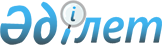 О внесении изменений в решение Сырымского районного маслихата от 26 декабря 2013 года № 16-8 "Об утверждении Правил оказания социальной помощи, установления размеров и определения перечня отдельных категорий нуждающихся граждан Сырымского района"
					
			Утративший силу
			
			
		
					Решение Сырымского районного маслихата Западно-Казахстанской области от 9 октября 2017 года № 19-2. Зарегистрировано Департаментом юстиции Западно-Казахстанской области 27 октября 2017 года № 4937. Утратило силу решением Сырымского районного маслихата Западно-Казахстанской области от 3 апреля 2020 года № 52-2
      Сноска. Утратило силу решением Сырымского районного маслихата Западно-Казахстанской области от 03.04.2020 № 52-2 (вводится в действие со дня первого официального опубликования).
      В соответствии с Бюджетным кодексом Республики Казахстан от 4 декабря 2008 года, Законами Республики Казахстан от 23 января 2001 года "О местном государственном управлении и самоуправлении в Республике Казахстан", от 28 апреля 1995 года "О льготах и социальной защите участников, инвалидов Великой Отечественной войны и лиц, приравненных к ним", от 13 апреля 2005 года "О социальной защите инвалидов в Республике Казахстан", от 29 декабря 2008 года "О специальных социальных услугах", Указом Президента Республики Казахстан от 20 января 1998 года № 3827 "О профессиональных и иных праздниках в Республике Казахстан", приказом Министра здравоохранения и социального развития Республики Казахстан от 22 января 2015 года № 26 "О некоторых вопросах реабилитации инвалидов", постановлениями Правительства Республики Казахстан от 13 февраля 2017 года № 52 "Об утверждении Правил использования целевых текущих трансфертов из республикаского бюджета на 2017 года областным бюджетами, бюджетами городов Астаны и Алматы на внедрение обусловленной денежной помощи по проекту "Өрлеу" и от 21 мая 2013 года № 504 "Об утверждении типовых правил оказания социальной помощи, установления размеров и определения перечня отдельных категорий нуждающихся граждан", Сырымский районный маслихат РЕШИЛ:
      1. Внести в решение Сырымского районного маслихата от 26 декабря 2013 года № 16-8 "Об утверждении Правил оказания социальной помощи, установления размеров и определения перечня отдельных категорий нуждающихся граждан Сырымского района" (зарегистрированное в Реестре государственной регистрации нормативных правовых актов за № 3407, опубликованное 6 февраля 2014 года в газете "Сырым елі") следующие изменения:
      в Правилах оказания социальной помощи, установления размеров и определения перечня отдельных категорий нуждающихся граждан Сырымского района, утвержденных указанным решением:
      пункт 9 изложить в следующей редакции:
      "9.  Единовременная социальная помощь оказывается:
      1) больным злокачественными новообразованиями, состоящие на учете в онкологическом диспансере, больным туберкулезом, на основании справки подтверждающей заболевание без учета доходов в размере 15 МРП;
      2) гражданам, выезжающим на лечение за пределы области на основании заключения врачебно-консультативной комиссии без учета доходов в размере взрослым 15 МРП, детям 29 МРП;
      3) малообеспеченным гражданам (семьям), среднедушевой доход приходящийся на каждого члена семьи в месяц ниже прожиточного минимума с учетам доходов в размере 5 МРП;
      4) лицам, достигшим 90 лет и более, без учета доходов в размере 15 МРП;
      5) инвалидам І группы находящиеся на аппарате гемодиализ без учета доходов в размере 50 МРП;
      6) инвалиду Великой Отечественной войны на ремонт жилого дома в размере 250 МРП;
      7) на погребение малообеспеченных граждан (семье) в размере 15 МРП;
      8) участникам, инвалидам войны,приравненных к ним лицам, их вдовам, семьям погибших военнослужащих, гражданам, трудившимся и проходившим воинскую службу в тылу для получения санаторно-курортного лечения без учета доходов в размере 32 МРП;
      9) инвалидам, для возмещения расходов, связанных с их проездом (туда и обратно) на санаторное лечение, согласно индивидуальной программе реабилитации, в размере стоимости билетов;
      10) гражданам, освободившимся из мест лишения свободы на основании справки об освобождении без учета доходов в размере 10 МРП.";
      приложение 1 к указанному решению изложить в новой редакции согласно приложению к настоящему решению
      2. Главному специалисту аппарата Сырымского районного маслихата (А.Орашева) обеспечить государственную регистрацию данного решения в органах юстиции, его официальное опубликование в средствах массовой информации и в эталонном контрольном банке нормативных правовых актов Республики Казахстан.
      3. Настоящее решение вводится в действие со дня первого официального опубликования.
      "СОГЛАСОВАН"
Заместитель акима
Западно-Казахстанской области
______________М.Токжанов
11 10. 2017 год Перечень памятных дат и праздничных дней для оказания социальной помощи, а также кратность оказания социальной помощи
					© 2012. РГП на ПХВ «Институт законодательства и правовой информации Республики Казахстан» Министерства юстиции Республики Казахстан
				
      Председатель сессии

Д.Тайшиев

      Секретарь маслихата

Ш.Дуйсенгалиева
Приложение
к Правилам оказания
социальной помощи,
установления размеров и
определения перечня отдельных
категорий нуждающихся
граждан Сырымского района
№
Перечень памятных дат и праздничных дней для оказания социальной помощи
Кратность оказания социальной помощи
1.
9 мая – День Победы
единовременно
2.
15 февраля – День вывода советских войск с территории Афганистана
единовременно
3.
26 апреля – День памяти жертв аварии на Чернобыльской АЭС
единовременно
4.
29 августа – Международный день действий против ядерных испытаний
единовременно
5.
Второе воскресенье сентября – День семьи
единовременно